Rozlosování hlavního fotbalového turnajeOndrášovka Cupu 2016-17 v kategorii U9:Skupina A				   			Skupina BA1    FC Baník Ostrava, a.s.				B1    SK Sigma Olomouc MŽ z.s.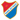 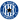 A2    FC Hradec Králové, a.s.			B2    AC Sparta Praha fotbal, a.s.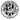 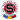 A3    SK Slavia Praha - fotbal a.s.			B3    1. FC Slovácko, a.s.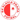 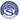 A4   	   FC Sparta Brno	    				B4    SK Vysoké Mýto z.s.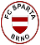 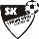 A5  	   Spartak Rohov					B5    SC Xaverov Horní Počernice, z.s.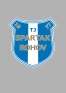 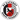 A6        MFK Vyškov					B6    SK Dynamo České Budějovice, a.s.    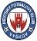 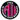 A7      FK Junior Strakonice z.s.			B7    Bohemians Praha 1905, a.s.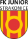 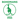 A8    SK Benešov z.s.					B8  FK Slavoj Český Krumlov z.s. 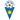 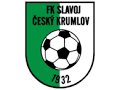 A9    FK Pardubice, a.s.				B9     SK Motorlet Praha, spolek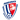 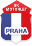 A10  FK Dukla Praha					B10  FC ŽĎAS Žďár nad Sázavou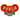 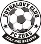 A11   FK Mladá Boleslav, o.s.			B11RMSK Cidlina Nový Bydžov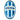 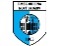 A12   FC Vítkovice 1919, z.s.			B12   SK Junior Teplice z.s.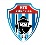 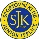 den - pátek 201719:15 - 19:25 - Turnajová porada trenérů před vlastním turnajem Ondrášovka Cupu 201719:25 - 22:00 - Trenérský seminář na určené téma	den - sobota 2017hřiště 1			hřiště 2					hřiště 3			hřiště 4 I. kolo	08:00	FC Baník Ostrava - FC Vítkovice 1919	FC Hradec Králové - FK Mladá Boleslav	     SK Slavia Praha - FK Dukla Praha	FC Sparta Brno - FK Pardubice08:17	Spartak Rohov - SK Benešov	MFK Vyškov - FK Junior Strakonice	SK Sigma Olomouc - SK Junior Teplice		AC Sparta Praha - RMSK Cidlina	08:34	1. FC Slovácko - FC Žďár nad Sázavou  SK Vysoké Mýto - SK Motorlet Praha  SC Xaverov - FK Slavoj Český Krumlov SK Dynamo ČB - Bohemians 1905II. kolo	08:51	FK Pardubice - Spartak Rohov 	FK Dukla Praha - FC Sparta Brno	FC Vítkovice 1919  - FK Junior Strakonice	SK Benešov - MFK Vyškov09:08	SK Junior Teplice - Bohemians 1905  FK Slavoj Český Krumlov - SK Dynamo ČB  FK Mladá Boleslav - SK Slavia Praha  FC Baník Ostrava - FC Hradec Králové09:25	SK Motorlet Praha - SC Xaverov		SK Sigma Olomouc - AC Sparta Praha	RMSK Cidlina - 1. FC Slovácko        FC Žďár nad Sázavou - SK Vysoké MýtoIII. kolo 	09:42 	FC Hradec Králové - FC Vítkovice 1919      SK Slavia Praha - FC Baník Ostrava	FC Sparta Brno - FK Mladá Boleslav	Spartak Rohov - FK Dukla Praha09:59	MFK Vyškov - FK Pardubice	FK Junior Strakonice - SK Benešov	AC Sparta Praha - SK Junior Teplice	1. FC Slovácko - SK Sigma Olomouc10:16	SK Vysoké Mýto - RMSK Cidlina  SC Xaverov - FC Žďár nad Sázavou   SK Dynamo ČB - SK Motorlet Praha	    Bohemians 1905  - FK Slavoj Český KrumlovIV. kolo 	10:33	FK Dukla Praha - MFK Vyškov	FK Mladá Boleslav - Spartak Rohov	FC Vítkovice 1919  - SK Benešov	FK Pardubice - FK Junior Strakonice10:50	SK Junior Teplice - FK Slavoj Český Krumlov  SK Motorlet Praha - Bohemians 1905 FC Baník Ostrava - FC Sparta Brno  FC Hradec Králové - SK Slavia Praha 11:07 	AC Sparta Praha - 1. FC Slovácko	RMSK Cidlina - SC Xaverov	SK Sigma Olomouc - SK Vysoké Mýto	   FC Žďár nad Sázavou - SK Dynamo ČB V. kolo 	11:24 	SK Slavia Praha - FC Vítkovice 1919	FC Sparta Brno - FC Hradec Králové	Spartak Rohov - FC Baník Ostrava	MFK Vyškov - FK Mladá Boleslav11:41	FK Junior Strakonice - FK Dukla Praha	SK Benešov - FK Pardubice	1. FC Slovácko - SK Junior Teplice	SK Vysoké Mýto - AC Sparta Praha11:58	SC Xaverov - SK Sigma Olomouc   SK Dynamo ČB - RMSK Cidlina     Bohemians 1905  - FC Žďár nad Sázavou   FK Slavoj Český Krumlov - SK Motorlet Praha11:30 - 13:15 hod. přestávka na oběd   VI. kolo 	13:15	FK Mladá Boleslav - FK Junior Strakonice    FC Baník Ostrava - MFK Vyškov 	FC Vítkovice 1919  - FK Pardubice	FK Dukla Praha - SK Benešov13:32	SK Junior Teplice - SK Motorlet Praha   FC Žďár nad Sázavou - FK Sl. Český Krumlov  FC Hradec Králové - Spartak Rohov  SK Slavia Praha - FC Sparta Brno13:49	1. FC Slovácko - SK Vysoké Mýto	SK Sigma Olomouc - SK Dynamo ČB	AC Sparta Praha - SC Xaverov		RMSK Cidlina - Bohemians 1905VII. kolo 	14:06	FC Sparta Brno - FC Vítkovice 1919	Spartak Rohov - SK Slavia Praha	    MFK Vyškov - FC Hradec Králové	FK Junior Strakonice - FC Baník Ostrava14:23	SK Benešov - FK Mladá Boleslav     FK Pardubice - FK Dukla Praha	SK Vysoké Mýto - SK Junior Teplice	SC Xaverov - 1. FC Slovácko14:40 	SK Dynamo ČB - AC Sparta Praha  Bohemians 1905 - SK Sigma Olomouc  FK Slavoj Český Krumlov - RMSK Cidlina  SK Motorlet Praha - FC Žďár nad Sáz.	VIII. kolo 	14:57	FC Baník Ostrava - SK Benešov	 FC Hradec Králové – F K Junior Strakonice 	FC Vítkovice 1919  - FK Dukla Praha	FK Mladá Boleslav - FK Pardubice15:14	SK Slavia Praha - MFK Vyškov	FC Sparta Brno - Spartak Rohov	     SK Junior Teplice - FC Žďár nad Sázavou  	RMSK Cidlina - SK Motorlet Praha15:31	SK Sigma Olomouc - FK Slavoj Český Krumlov	AC Sparta Praha - Bohemians 1905    1. FC Slovácko - SK Dynamo ČB	SK Vysoké Mýto - SC XaverovPo skončení posledního sobotního utkání bude probíhat povinné focení týmů!!!IX. kolo 	15:48	Spartak Rohov - FC Vítkovice 1919	MFK Vyškov - FC Sparta Brno	FK Junior Strakonice - SK Slavia Praha	SK Benešov - FC Hradec Králové16:05	FK Pardubice - FC Baník Ostrava   FK Dukla Praha - FK Mladá Boleslav	SC Xaverov - SK Junior Teplice		SK Dynamo ČB - SK Vysoké Mýto16:22	Bohemians 1905 - 1. FC Slovácko FC Žďár nad Sázavou  - RMSK Cidlina SK Motorlet Praha - SK Sigma Olomouc FK Slavoj Český Krumlov - AC Sparta Praha3.  den - neděle 2017			hřiště 1			hřiště 2					hřiště 3			hřiště 4X. kolo 	08:00	FC Vítkovice 1919  - FK Mladá Boleslav	FC Baník Ostrava - FK Dukla Praha	FC Hradec Králové - FK Pardubice	SK Slavia Praha - SK Benešov08:17	SK Junior Teplice - RMSK Cidlina     SK Sigma Olomouc - FC Žďár nad Sázavou 	FC Sparta Brno - FK Junior Strakonice	Spartak Rohov - MFK Vyškov08:34	AC Sparta Praha - SK Motorlet Praha	SK Vysoké Mýto - Bohemians 1905	1. FC Slovácko - FK Slavoj Český Krumlov   SC Xaverov - SK Dynamo ČBXI. kolo 	08:51	SK Benešov - FC Sparta Brno	FK Pardubice - SK Slavia Praha		MFK Vyškov - FC Vítkovice 1919	FK Junior Strakonice - Spartak Rohov09:08	FK Dukla Praha - FC Hradec Králové	SK Dynamo ČB - SK Junior Teplice	FK Mladá Boleslav - FC Baník Ostrava	Bohemians 1905  - SC Xaverov09:25	FK Slavoj Český Krumlov - SK Vysoké Mýto  SK Motorlet Praha - 1. FC Slovácko FC Žďár nad Sázavou  - AC Sparta Praha RMSK Cidlina - SK Sigma Olomouc9:40 - 10:10 hod. rozlosování Zlaté a Stříbrné skupinynadstavba 	10:10		A1 - B6				A2 - B5				A3 - B4				A4 - B3		   I. kolo 	10:27		A5 - B2 			A6 - B1				A7 - B12			A8 - B11	10:44		A9 - B10			A10 - B9			A11 - B8			A12 - B7nadstavba 	11:01		A3 - B3				A2 - B4				A1 - B5				A4 - B2   II. kolo	11:18		A7 - B11 			A8 - B10			A5 - B1				A6 - B6	 	11:35		A11 - B7			A12 - B12			A9 - B9				A10 - B8		nadstavba 	11:52		A3 - B2 			A4 - B1				A1 - B4				A2 - B3	  III. kolo 	12:09		A5 - B6				A6 - B5				A7 - B10			A8 - B9	12:26		A9 - B8				A10 - B7			A11 - B12			A12 - B1112:15 - 13:30 hod. přestávka na obědnadstavba 	13:30		A1 - B3				A4 - B6				A3 - B1 			A2 - B2	  IV. kolo 	13:47		A7 - B9 			A8 - B8				A5 - B5				A6 - B4	 		14:04		A11 - B11			A10 - B12			A9 - B7				A12 - B10	nadstavba 	14:21		A1 - B2				A2 - B1				A3 - B6				A4 - B5	   V. kolo 	14:38		A5 - B4				A6 - B3				A7 - B8				A8 - B714:55		A9 - B12			A11 - B10			A12 - B9			A10 - B11	nadstavba 	15:12		A4 - B4				A3 - B5				A2 - B6				A1 - B1	  VI. kolo 	15:29		A7 - B7	 			A8 - B12			A5 - B3				A6 - B215:46		A12 - B8 			A11 - B9			A10 - B10			A9 - B11	16:03  		semifinále A1 - A4			semifinále A2 - A3			16:30 		finále					utkání o 3. místo	17:00 - vyhlášení výsledků celého turnaje